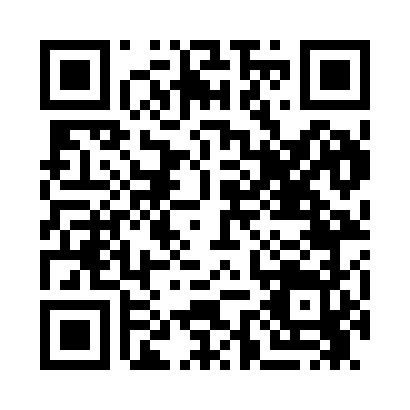 Prayer times for Babb Corner, Maine, USAWed 1 May 2024 - Fri 31 May 2024High Latitude Method: Angle Based RulePrayer Calculation Method: Islamic Society of North AmericaAsar Calculation Method: ShafiPrayer times provided by https://www.salahtimes.comDateDayFajrSunriseDhuhrAsrMaghribIsha1Wed4:025:3312:394:347:459:162Thu4:005:3212:394:347:469:183Fri3:595:3112:394:347:479:204Sat3:575:2912:394:357:489:215Sun3:555:2812:384:357:509:236Mon3:535:2712:384:367:519:247Tue3:515:2512:384:367:529:268Wed3:505:2412:384:367:539:289Thu3:485:2312:384:377:549:2910Fri3:465:2212:384:377:559:3111Sat3:455:2112:384:377:569:3312Sun3:435:1912:384:387:579:3413Mon3:415:1812:384:387:599:3614Tue3:405:1712:384:388:009:3715Wed3:385:1612:384:398:019:3916Thu3:375:1512:384:398:029:4117Fri3:355:1412:384:408:039:4218Sat3:345:1312:384:408:049:4419Sun3:325:1212:384:408:059:4520Mon3:315:1112:384:418:069:4721Tue3:295:1012:384:418:079:4822Wed3:285:1012:394:418:089:5023Thu3:275:0912:394:428:099:5124Fri3:265:0812:394:428:109:5325Sat3:245:0712:394:428:119:5426Sun3:235:0712:394:438:129:5527Mon3:225:0612:394:438:139:5728Tue3:215:0512:394:438:149:5829Wed3:205:0512:394:448:149:5930Thu3:195:0412:394:448:1510:0131Fri3:185:0312:404:448:1610:02